Journal de designSecondaire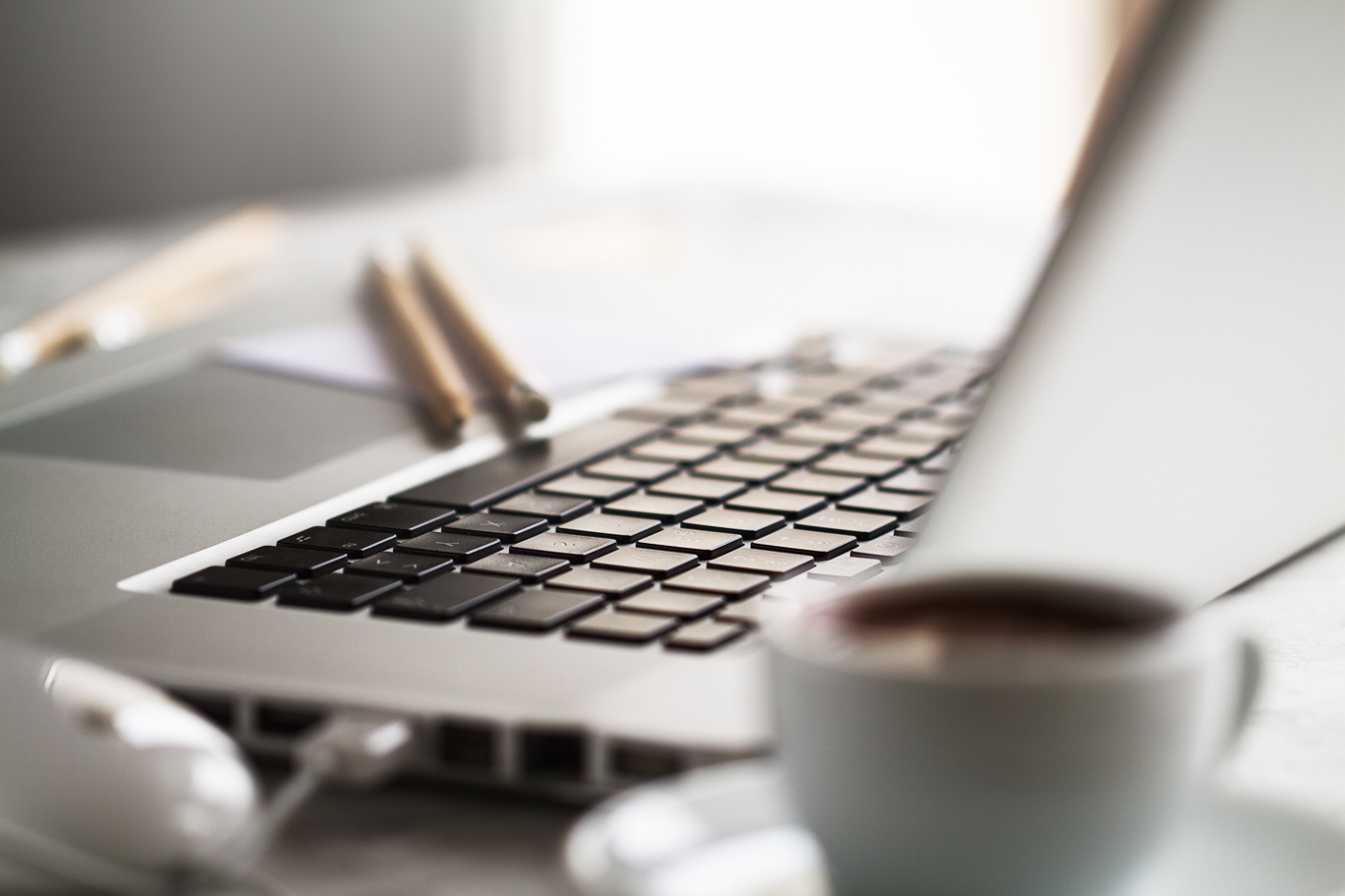 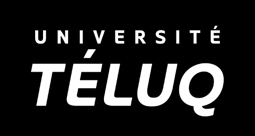 Journal de designMicroprogramme
AdapterObjectifs du microprogrammeAdapter votre cours à la formation à distance. Définir clairement votre scénario d’apprentissage (macrodesign).Développer le contenu de votre cours en créant des activités d’apprentissage qui favorisent une pédagogie active et la motivation des élèves (microdesign). Implanter ce cours dans un environnement numérique d’apprentissage. Présenter le contenu de ce cours à vos élèves de manière à bien les encadrer dans ce mode de formation particulier.  Évaluer votre démarche de conception.Tableau. Le modèle ADDIE en cinq étapesAnalyse de la situation éducative1.1	Informations et particularités relatives au programme de formation1.2	Caractéristiques des élèves1.3	Mode de formation1.4	Ressources et contraintesDesign pédagogique2.1	Planification globale (macrodesign)2.2	Planification globale (macrodesign)Note : Ce tableau constitue un gabarit vierge que vous pouvez (et devez) adapter à votre réalité. Le nombre d’activités d’apprentissage pour l’atteinte des objectifs peut sans doute être supérieur à deux comme le suggère la division dans le tableau.Note : Ce tableau constitue un gabarit vierge que vous pouvez adapter à votre réalité. Le nombre d’activités d’apprentissage pour l’atteinte des objectifs peut sans doute être supérieur à deux comme le suggère la division dans le tableau.2.2 Planification globale (macrodesign)Voici une autre possibilité pour faire une planification globale de votre année à l’aide de l’application de gestion de projet SmartSheet. Elle permet de créer automatiquement un échéancier sur le calendrier seulement en écrivant les dates ou le nombre de jours. Vous avez la possibilité de paramétrer les jours fériés, les fins de semaine et le nombre d’heures ou de minutes de cours par jour. L’image ci-dessous est fournie à titre d’exemple d’un diagramme de Gantt.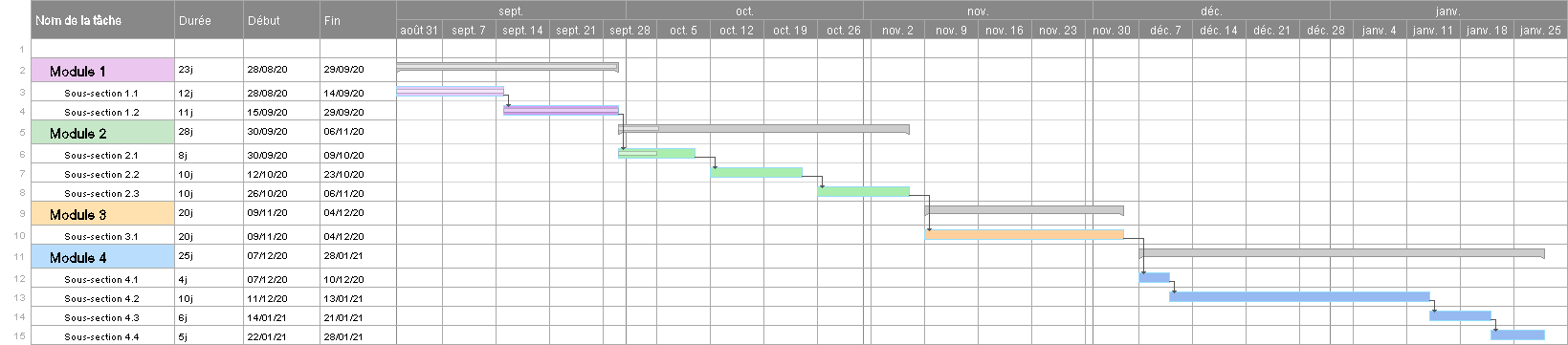 L’application en ligne SmartSheet permet de faire l’équivalent de l’image ci-dessus. https://help.smartsheet.com/fr/learning-track/get-started/basic-gantt-viewCarrefour éducation propose un autre outil : https://carrefour-education.qc.ca/sites_web_commentes/gantter_gestion_de_projetsModule complémentaire de Google Sheet – Project Sheet Planner : Exemple à réutiliserLégende : P : Présentiel (en classe), A : Asynchrone, S : Synchrone, H : HybrideNote : Ce tableau constitue un gabarit vierge que vous pouvez adapter à votre réalité. Le nombre d’activités d’apprentissage pour l’atteinte des objectifs peut sans doute être supérieur à deux comme le suggère la division dans le tableau.Développement du cours et conception d’activités avec le modèle TPACK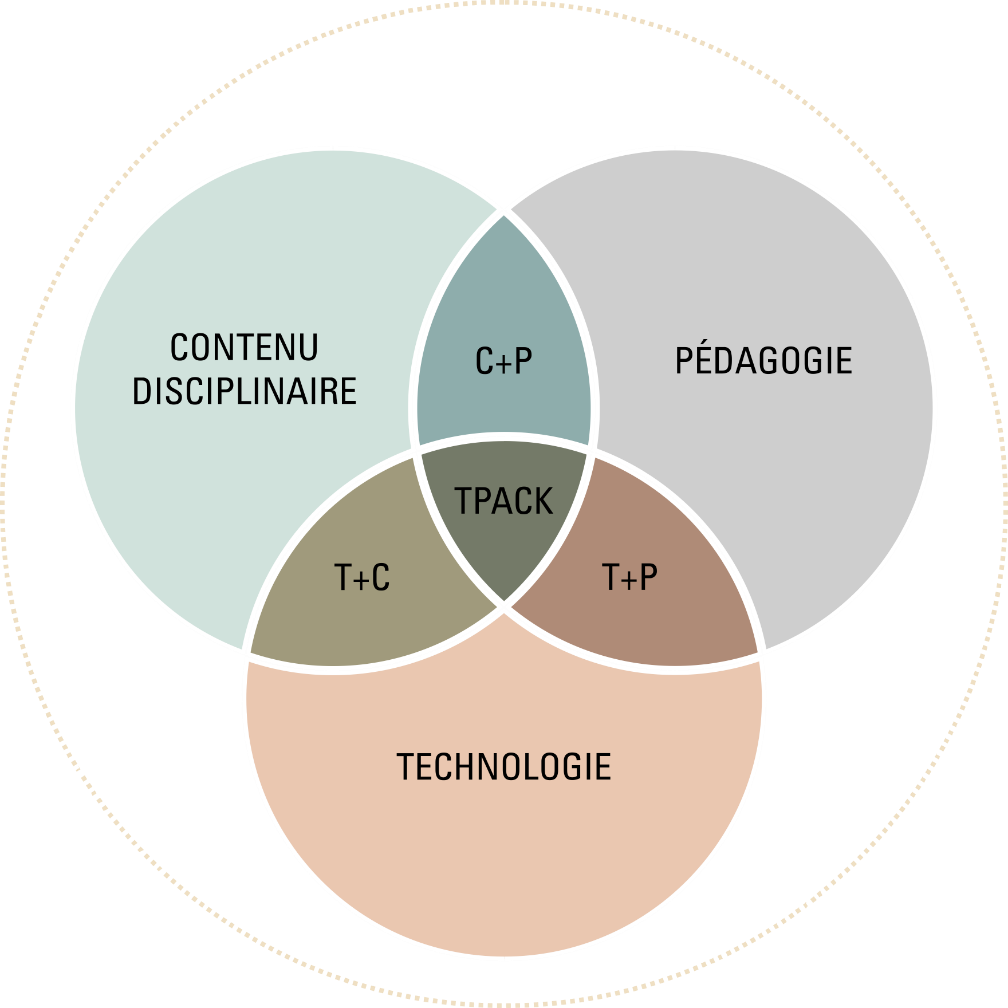 ImplantationÉvaluationAnalyseDesign(conception)DéveloppementImplantationÉvaluationProgrammePlanificationConception d’activitésOrganisationAutoévaluation du coursContexteObjectifs d’apprentissageConception d’activitésOrganisationAutoévaluation du coursClientèleStratégies d’évaluationConception d’activitésOrganisationAutoévaluation du coursBesoinsActivités d’apprentissageIntégration dans un environnement numérique d’apprentissageEncadrementRétroaction des élèvesRessourcesSéquences d’enseignementIntégration dans un environnement numérique d’apprentissageMotivationRétroaction des élèvesContraintesPlanification détaillée d’une séquenceIntégration dans l’ENARétroaction des élèvesDomaine de formationExemple 
Domaine des langues, Domaine du développement de la personne, Domaine de l’univers social, etc.DisciplineExemple :
Géographie, Science et technologie (ST, STE, ATS), Mathématique (SN, CST, TS), Anglais langue seconde (de base, enrichi)Cycle et niveauExemple :
1er cycle, 2e annéeDuréeNombre de périodes par cycle : Nombre total de cycles durant l’année : Total de périodes par année :Durée d’une période :Nombre d’heures total durant l’année :Organisation ou grandes divisionsExemple :
par module, par univers, par chapitre, par mode de discours, par section, etc.*Inscrire seulement le thème ou le titre court de chacun de vos modules, chapitres, etc. L’ordre n’a pas d’importance pour le moment. Il sera traité dans la partie macrodesign. Par exemple, les titres de section de votre PDA.Compétences disciplinairesEn lien avec votre programmeCritères d’évaluationContexte technologique des élèvesExemples de contextes :-le matériel technologique auquel les élèves ont accès-leurs habiletés avec les TIC-leur degré d’autonomie et de maturité par rapport aux technologiesCaractéristiques spécifiques des élèvesExemples de caractéristiques :-programme PEI, programme sport-études-plan d’intervention et besoins particuliersCaractéristiques générales des élèvesExemples de caractéristiques : -contexte général d’enseignement-attitude générale des élèves face à la technologieAutres éléments à considérerExemples d’éléments :-enjeux et particularités de la matière, du cours et des défis liés à l’enseignement à distance-exigences particulières des parents, du programme, de l’école ou du centre de services scolaire pour l’utilisation des TICMode de formationHybride avec ou sans télé-enseignementExclusivement à distanceEnvironnement numérique d’apprentissage (ENA) supporté et/ou recommandé par votre organisation*Des exemples sont présentés dans le module 4 du microprogramme Diffuser.Logiciels ou applications nécessaires*Des exemples sont présentés dans le microprogramme Diffuser.Logiciels génériques déjà dans votre centre de services scolaire (CSS) :Exemple : Microsoft Teams, Zoom, Google ClassroomLogiciels spécialement utiles pour votre discipline :Exemple : Photoshop, Camtésia, AdobeProMatériel technologique disponible et/ou nécessaireExemples : Chariot de iPad, Chromebook, etc.Autres ressources nécessairesExemples de ressources : -conseiller en technopédagogie -informaticien pour du soutien technique-besoins de formations pour une plateforme d’apprentissage ou une application Contraintes Exemples : -le manque d’appareils numériques-la nécessité que chaque élève ait une paire d’écouteurs -projecteur, laboratoire informatique, etc.2.1.1	CIBLES DE FORMATION2.1.1	CIBLES DE FORMATIONA. Compétences disciplinairesExemple :
Domaine des langues, Domaine du développement de la personne, Domaine de l’univers social, etc.B. Objectifs d’apprentissage des grandes étapes de l’annéeC. Critères d’évaluation 2.1.2	CHOIX D’ÉLÉMENTS DE CONTENUS2.1.2	CHOIX D’ÉLÉMENTS DE CONTENUSD. Séquençage (ordre) des modules*Voir la section 1.1 dans l’organisation de programme1.      2.      3.      4.      Étapes et pondérationModulesConnaissances / éléments de contenuDurée (périodes ou cycles)CompétencesCompétencesCompétencesCompétencesCompétencesÉtapes et pondérationModulesConnaissances / éléments de contenuDurée (périodes ou cycles)Activités d’apprentissageTracesObjectifsÉvaluationConceptsÉtapes et pondérationModulesConnaissances / éléments de contenuDurée (périodes ou cycles)Activités d’apprentissageTracesObjectifsCritères à évaluerÉtape 1(20 %)Fin d’étape :Étape 2(20 %)Fin d’étape :Étape 3(60 %)Fin :RévisionRévisionRévisionRévisionRévisionÉpreuve de fin d’annéeCOMPÉTENCE 1COMPÉTENCE 1COMPÉTENCE 1CADRE D’ÉVALUATION DES APPRENTISSAGESCADRE D’ÉVALUATION DES APPRENTISSAGESCritères d’évaluationÉléments favorisant la compréhensionComposantesComposantesComposantesCritères d’évaluationÉléments favorisant la compréhensionCritères d’évaluationÉléments favorisant la compréhensionCritères d’évaluationCritères d’évaluationCritères d’évaluationCritères d’évaluationCritères d’évaluationCritères d’évaluationCritères d’évaluationCritères d’évaluationCOMPÉTENCE 2COMPÉTENCE 2COMPÉTENCE 2Critères d’évaluationÉléments favorisant la compréhensionComposantesComposantesComposantesCritères d’évaluationCritères d’évaluationCritères d’évaluationCOMPÉTENCE 3COMPÉTENCE 3COMPÉTENCE 3ComposantesComposantesComposantesCritères d’évaluationCritères d’évaluationCritères d’évaluation2.3 	PLANIFICATION DÉTAILLÉE (MICRODESIGN) D’UN MODULE2.3 	PLANIFICATION DÉTAILLÉE (MICRODESIGN) D’UN MODULE2.3 	PLANIFICATION DÉTAILLÉE (MICRODESIGN) D’UN MODULE2.3 	PLANIFICATION DÉTAILLÉE (MICRODESIGN) D’UN MODULE2.3 	PLANIFICATION DÉTAILLÉE (MICRODESIGN) D’UN MODULE2.3 	PLANIFICATION DÉTAILLÉE (MICRODESIGN) D’UN MODULE2.3 	PLANIFICATION DÉTAILLÉE (MICRODESIGN) D’UN MODULEModule :      Activités d’apprentissageActivités d’apprentissageActivités d’apprentissageStratégies d’évaluationStratégies d’évaluationStratégies d’évaluationActivités d’apprentissageActivités d’apprentissageActivités d’apprentissageStratégies d’évaluationStratégies d’évaluationStratégies d’évaluationObjectif d’apprentissage :Au terme de cette sous-section, l’élève sera capable de...PPObjectif d’apprentissage :Au terme de cette sous-section, l’élève sera capable de...APObjectif d’apprentissage :Au terme de cette sous-section, l’élève sera capable de...SAObjectif d’apprentissage :Au terme de cette sous-section, l’élève sera capable de...HAObjectif d’apprentissage :Au terme de cette sous-section, l’élève sera capable de...PSObjectif d’apprentissage :Au terme de cette sous-section, l’élève sera capable de...ASObjectif d’apprentissage :Au terme de cette sous-section, l’élève sera capable de...SHObjectif d’apprentissage :Au terme de cette sous-section, l’élève sera capable de...HHObjectif d’apprentissage :Au terme de cette sous-section, l’élève sera capable de...PPObjectif d’apprentissage :Au terme de cette sous-section, l’élève sera capable de...APObjectif d’apprentissage :Au terme de cette sous-section, l’élève sera capable de...SAObjectif d’apprentissage :Au terme de cette sous-section, l’élève sera capable de...HAObjectif d’apprentissage :Au terme de cette sous-section, l’élève sera capable de...PSObjectif d’apprentissage :Au terme de cette sous-section, l’élève sera capable de...ASObjectif d’apprentissage :Au terme de cette sous-section, l’élève sera capable de...SHObjectif d’apprentissage :Au terme de cette sous-section, l’élève sera capable de...HHObjectif d’apprentissage :Au terme de cette sous-section, l’élève sera capable de...PPObjectif d’apprentissage :Au terme de cette sous-section, l’élève sera capable de...APObjectif d’apprentissage :Au terme de cette sous-section, l’élève sera capable de...SAObjectif d’apprentissage :Au terme de cette sous-section, l’élève sera capable de...HAObjectif d’apprentissage :Au terme de cette sous-section, l’élève sera capable de...PSObjectif d’apprentissage :Au terme de cette sous-section, l’élève sera capable de...ASObjectif d’apprentissage :Au terme de cette sous-section, l’élève sera capable de...SHObjectif d’apprentissage :Au terme de cette sous-section, l’élève sera capable de...HHObjectif d’apprentissage :Au terme de cette sous-section, l’élève sera capable de...PPObjectif d’apprentissage :Au terme de cette sous-section, l’élève sera capable de...APObjectif d’apprentissage :Au terme de cette sous-section, l’élève sera capable de...SAObjectif d’apprentissage :Au terme de cette sous-section, l’élève sera capable de...HAObjectif d’apprentissage :Au terme de cette sous-section, l’élève sera capable de...PSObjectif d’apprentissage :Au terme de cette sous-section, l’élève sera capable de...ASObjectif d’apprentissage :Au terme de cette sous-section, l’élève sera capable de...SHObjectif d’apprentissage :Au terme de cette sous-section, l’élève sera capable de...HHContenu (C)Contenu (C)Contenu (C)Contenu (C)Contenu (C)Contenu (C)Titre de l’activitéContexte de l’activitéDurée de l’activitéObjectif(s) de l’activitéMoment (M)À faire par l’enseignant (P)Outils technologiques (T)À faire par
l’étudiant (P)Outils technologiques (T)Évaluation
et bilan (TPACK)Avant (préparation)Pendant (exécution)Après (rétroaction et suivi)Présentation du coursPremier contact EchéancierRèglesContrat d’engagementRôles et attentesOutils technologiquesParticularités de la plateformeStructure du coursAccèsSupport techniqueMotivationDresser une liste de moyens que vous pourrez utiliser pour favoriser la motivation en contexte de formation à distanceSoutien aux élèves en difficultéPlan d’interventionProfessionnelsSous-groupes (RAI)Autoévaluation de mon coursLes élèves ont-ils réalisé les apprentissages que j’avais initialement prévus? La motivation des élèves a-t-elle semblé suffisante pour réaliser correctement toutes les tâches présentées? Ai-je reçu un nombre important de questions sur des sujets autres que le contenu de cours (exemple : le fonctionnement de la plateforme, les dates importantes, les outils technologiques employés, etc.)?  Ai-je été en mesure d’effectuer un suivi des élèves assez pointu pour les accompagner tout au long de leurs apprentissages? Ai-je été en mesure de différencier mon accompagnement pour les élèves en difficulté? La plateforme que j’ai employée et la réalisation de mon cours m’ont-elles permis de faciliter le lien entre les élèves en difficulté et les professionnels de mon organisation? Ai-je été en mesure de respecter les mesures prévues au plan d’intervention de mes élèves qui en avaient un? Dans le cadre d’une formation hybride, le contenu en ligne me permettait-il d’atteindre les objectifs que je m’étais fixés? Dans le cadre d’une formation à distance, l’organisation des moments synchrones avec les élèves m’a-t-elle permis d’atteindre les objectifs que je m’étais fixés? Rétroaction des élèvesQuestions à poser aux élèves :Étiez-vous en mesure d’utiliser la plateforme en ligne et ses fonctionnalités? Vous retrouviez-vous facilement dans les échéanciers proposés? Sentiez-vous que vous aviez accès à l’aide dont vous aviez besoin? Vous sentiez-vous épaulé dans vos apprentissages? Pour les élèves ayant droit à un plan d’intervention, jugez-vous que les mesures qui y sont inscrites ont été bien respectées? Comment qualifiez-vous le travail en sous-groupes que vous avez vécu? Quels éléments ont eu une influence sur votre motivation? Répéteriez-vous l’expérience d’une formation hybride? D’une formation à distance? 